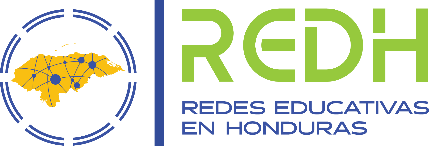 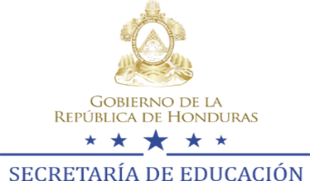 Ficha de Monitoreo de Proyecto Específico de REDH(Documento actualizado de febrero 2020. El documento se sube a SIARED.)Nombre de la Red Educativa:                                           Municipio de la Red Educativa: Nombre del Centro Integrado o Sede del proyecto:                                Numero de Centros Integrados:Lugar y Fecha de Elaboración                    Periodo de ejecuciónPoblación beneficiadaDatos del/la responsable del desarrollo del Proyecto Especifico:*Se recomienda las firmas en los Proyectos Específicos con apoyo de los Gobiernos Locales Equipo de apoyo al desarrollo del proyecto:Ficha del Proyecto entregada al Director/a de Red:Wilmer Caballero Hernández                                                          18/08/2020Nombre 	Fecha de EntregaEntregada al Director/a Municipal (con subida a SIARED):Sonia Yamileth Reyes Paz                                                            20/08/2020Nombre	Fecha de EntregaNOMBRE DEL PROYECTO ESPECÍFICOHaciendo El Cambio en nuestra REDPROBLEMA QUE RESUELVE EL PROYECTO ESPECÍFICOFalta de funcionalidad de la Junta Directivas y Gobierno Estudiantiles de la Red.Dimensión del Proyecto Educativo de la redOrganizativaINDICADORES EDUCATIVOS	Rendimiento Español  	Rendimiento Matemáticas 	Aprendizaje de lenguas	Deserción/Repitencia/Ausentismo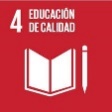 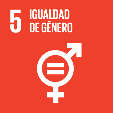 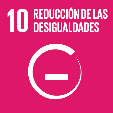 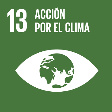 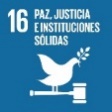 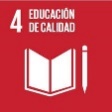 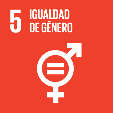 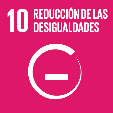 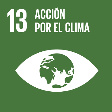 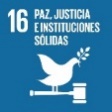 	Cobertura Pré-basica 	Cobertura Básica hasta 3°ciclo 	Cobertura Media _______________________________________INDICADORES SOCIALES	Equidad de género  	Derechos de niñez y participación         Prevención de violencia y cultura de paz 	Inclusión         Interculturalidad y diversidad 	Migración 	Medio ambiente          Alimentación y salud  	Transparencia         TIC y digitalización	Otro_______________________ Solo aplica a los Proyectos Específicos que se ejecutan en colaboración con los Gobiernos Locales. Solo aplica a los Proyectos Específicos que se ejecutan en colaboración con los Gobiernos Locales. Vinculación con Plan de Desarrollo Comunitario Vinculación con Plan de Desarrollo Municipal Asignación presupuestaria en el plan municipalDATOS GENERALESFORTALECIENDO EL FUTUROARADA16DR. MIGUEL PAZ BARAHONA15 agosto 2020. Arada, Santa Bárbara,Febrero 2021 a noviembre 20241,127 entre niños, niñas, jóvenes, más de 700 padres de familiaDescripción general de la ejecución del proyecto: Describa cómo se ha ejecutado el PE respondiendo a las siguientes preguntas ¿Quién ha participado y en qué pasos del PE? R// Los docentes, padres de familia, fuerzas vivas de la comunidad en la elaboración y ejecución del mismo. Se organizaron los diferentes comités en cada uno de los centros integrados y en la RED también se eligieron las diferentes organizaciones, debido a lo que está sucediendo con la pandemia solo ciertas organizaciones están funcionando nos falta todavía mucho por avanzar en este proyecto pero ya se empezó.¿Cuáles metodologías se usaron? R// Elecciones democráticas tanto en los estudiantes, padres de familia y docentes para que integraran cada uno de sus cargos en las diferentes organizaciones.Reuniones por medio de la aplicación de ZOOM en los comités de la RED.Si no se pudieron ejecutar todas las actividades panificadas, ¿Por qué no?R// Los obstáculos se han presentado este año debido a la pandemia d covid19 no se ha podido darle funcionalidad a todas las organizaciones que existen en la RED.DESCRIPCIÓN GENERAL DEL PROYECTOLOGROS: OBJETIVOS Y METAS DEL PROYECTO EN LA REDLogros del proyecto en la red: Describa cuáles son las metas y objetivos cumplidos y cuáles fueron los grandes logros obtenidos del PE. (Si hay indicadores que muestran los cambios y una mejora, favor de agregar/indicarlos).  Uno de los objetivos cumplidos es:Organizar y asignar grupos para mejorar la funcionalidad de las directivas y gobiernos estudiantiles de la Red.Las Metas cumplidas:*Lograr la participación activa de los padres de familia en las capacitaciones*Reducir la apatía por parte de los padres de familia en las actividades programadas por la REDH.Debidos al año atípico sobre la pandemia covid 19 no se ha logrado todos lo planificado en este año lectivo.Describa los retos en la ejecución, cómo se superaron para la implementación sostenible y las lecciones aprendidas.Un equipo es tan bueno como los miembros de su equipo. Pero muchas veces, los miembros del equipo son asignados según su disponibilidad, no por su experiencia en muchas directivas de los centros educativos.-Además de esto, cualidades como la falta de responsabilidad en los cargos que ostentan. Se han buscado la manera de entrenarlos para mejorar su conocimiento y orientarlos para que desempeñen bien sus cargos.Las lecciones aprendidas hay que colocar en cargos de cada organización personas comprometidas a desempeñar bien sus responsabilidades para el bien de la educación de nuestros niños (as) y jóvenes de la REDRETOS Y LECCIONES APRENDIDAS4. SEGUIMIENTO Y MONITOREO Describa la fecha de la evaluación del PE y quien participó.R// este proyecto fue elaborado en el año 2018 pero el 15 DE AGOSTO DE 2020 se mejoró el proyecto con la participación de padres de familia, docentes y alumnos de las diferentes comunidades.¿Cuándo y quién subió el PE y las evidencias al SIARED?El proyecto específico los subió el 23 de agosto del 2020 el secretario de la Red profe: Jorge Antonio Madrid Paz.EVIDENCIA: SEGUIMIENTO DEL CRONOGRAMA DE ACCIONES DEL PROYECTO Y EQUIPO DE TRABAJO ¿Cuáles de las actividades se ejecutaron en qué fecha y de qué forma? Anota los cambios en el cronograma. Favor de agregar los listados de asistencia en la plataforma SIARED (no se incluye en la ficha teniendo en cuenta la protección de datos personales.)¿Cuáles de las actividades se ejecutaron en qué fecha y de qué forma? Anota los cambios en el cronograma. Favor de agregar los listados de asistencia en la plataforma SIARED (no se incluye en la ficha teniendo en cuenta la protección de datos personales.)¿Cuáles de las actividades se ejecutaron en qué fecha y de qué forma? Anota los cambios en el cronograma. Favor de agregar los listados de asistencia en la plataforma SIARED (no se incluye en la ficha teniendo en cuenta la protección de datos personales.)¿Cuáles de las actividades se ejecutaron en qué fecha y de qué forma? Anota los cambios en el cronograma. Favor de agregar los listados de asistencia en la plataforma SIARED (no se incluye en la ficha teniendo en cuenta la protección de datos personales.)¿Cuáles de las actividades se ejecutaron en qué fecha y de qué forma? Anota los cambios en el cronograma. Favor de agregar los listados de asistencia en la plataforma SIARED (no se incluye en la ficha teniendo en cuenta la protección de datos personales.)¿Cuáles de las actividades se ejecutaron en qué fecha y de qué forma? Anota los cambios en el cronograma. Favor de agregar los listados de asistencia en la plataforma SIARED (no se incluye en la ficha teniendo en cuenta la protección de datos personales.)Ejecución según planEjecución según planEjecución según planNo.ACCIONFECHA DE EJECUCIONRESPONSABLEPARTICIPANTESExplicación de cambios y observacionesSíSíPor parteNo1Establecer reunión con estructuras que conforman la red (gobierno escolar y directiva de red) para establecer un FODA2020- 2024Waldina Reyes Las asociaciones que conforman en la REDSe replanteo debido a la PANDEMIA COVI 19xxx23xx456NombreCentro No TelefónicoCorreo ElectrónicoFirma* Waldina Reyes C.E.P.B. Miguel Armando Cantillano95142112          NombreCentro o InstituciónCargo (docentes, directore/as de centro o de la red, representantes de APF o GE, técnicos municipales, miembros del COMDE, CED o de la comunidad)FirmaLorena Jiménez Pineda Esc. Sebastián AvelarDirectora99304052Blanca Alicia BautistaEulalio Dario MadridDirectora Marta Suyapa Paz Leslie A. Rodríguez Directora94854930Ingrid Nohemí LópezLeslie A. RodríguezPresidenta APF97069917Se recomienda que en la elaboración y ejecución de los Proyectos Específicos participan técnicos/as municipales, los integrantes del COMDE y del CED. Se recomienda que en la elaboración y ejecución de los Proyectos Específicos participan técnicos/as municipales, los integrantes del COMDE y del CED. Se recomienda que en la elaboración y ejecución de los Proyectos Específicos participan técnicos/as municipales, los integrantes del COMDE y del CED. Se recomienda que en la elaboración y ejecución de los Proyectos Específicos participan técnicos/as municipales, los integrantes del COMDE y del CED. PRESUPUESTO EJECUTADOEn esta parte se describe el presupuesto real ejecutado por cada actividad y a través de quien se financió.En esta parte se describe el presupuesto real ejecutado por cada actividad y a través de quien se financió.En esta parte se describe el presupuesto real ejecutado por cada actividad y a través de quien se financió.En esta parte se describe el presupuesto real ejecutado por cada actividad y a través de quien se financió.En esta parte se describe el presupuesto real ejecutado por cada actividad y a través de quien se financió.N. DE ACTIVIDADARTICULO Y GASTO REALCOSTOSCOSTOSAPOYO (financiero y técnico)N. DE ACTIVIDADARTICULO Y GASTO REALUNITARIOTOTALOrganización que aporta (p.ej. fondos propios, Gobierno Local, ONG, comunidad, empresa privada etc.1Elaboración de proyecto100.00100.00Fondos propios de la RED2Socialización del proyecto  a padres de familia200.00800.00Gobierno municipal3456